花蓮縣108學年度玉里鎮德武國民小學教學活動設計單花蓮縣108學年度玉里鎮德武國民小學公開授課同儕學習活動照片花蓮縣108學年度玉里鎮德武國民小學公開授課同儕學習活動照片花蓮縣108學年度玉里鎮德武國民小學校長及教師公開授課自評表授課教師佘汝舟學習目標1.能察覺磁鐵的特性2.能知道磁鐵的運用1.能察覺磁鐵的特性2.能知道磁鐵的運用1.能察覺磁鐵的特性2.能知道磁鐵的運用1.能察覺磁鐵的特性2.能知道磁鐵的運用年級三學習目標1.能察覺磁鐵的特性2.能知道磁鐵的運用1.能察覺磁鐵的特性2.能知道磁鐵的運用1.能察覺磁鐵的特性2.能知道磁鐵的運用1.能察覺磁鐵的特性2.能知道磁鐵的運用教學領域自然學習表現1.透過討論、觀察、動手做、紀錄等活動，了  解磁鐵能吸住鐵製品。2.培養主動探索及研究的精神。1.透過討論、觀察、動手做、紀錄等活動，了  解磁鐵能吸住鐵製品。2.培養主動探索及研究的精神。1.透過討論、觀察、動手做、紀錄等活動，了  解磁鐵能吸住鐵製品。2.培養主動探索及研究的精神。1.透過討論、觀察、動手做、紀錄等活動，了  解磁鐵能吸住鐵製品。2.培養主動探索及研究的精神。教學單元奇妙的磁鐵學習表現1.透過討論、觀察、動手做、紀錄等活動，了  解磁鐵能吸住鐵製品。2.培養主動探索及研究的精神。1.透過討論、觀察、動手做、紀錄等活動，了  解磁鐵能吸住鐵製品。2.培養主動探索及研究的精神。1.透過討論、觀察、動手做、紀錄等活動，了  解磁鐵能吸住鐵製品。2.培養主動探索及研究的精神。1.透過討論、觀察、動手做、紀錄等活動，了  解磁鐵能吸住鐵製品。2.培養主動探索及研究的精神。教材來源翰林出版學習內容1.察覺磁鐵可以吸引鐵製品，及磁力的超距力。2.透過實驗發現磁鐵的磁力強弱不同。1.察覺磁鐵可以吸引鐵製品，及磁力的超距力。2.透過實驗發現磁鐵的磁力強弱不同。1.察覺磁鐵可以吸引鐵製品，及磁力的超距力。2.透過實驗發現磁鐵的磁力強弱不同。1.察覺磁鐵可以吸引鐵製品，及磁力的超距力。2.透過實驗發現磁鐵的磁力強弱不同。教學日期108.10.3學習內容1.察覺磁鐵可以吸引鐵製品，及磁力的超距力。2.透過實驗發現磁鐵的磁力強弱不同。1.察覺磁鐵可以吸引鐵製品，及磁力的超距力。2.透過實驗發現磁鐵的磁力強弱不同。1.察覺磁鐵可以吸引鐵製品，及磁力的超距力。2.透過實驗發現磁鐵的磁力強弱不同。1.察覺磁鐵可以吸引鐵製品，及磁力的超距力。2.透過實驗發現磁鐵的磁力強弱不同。學習活動學習活動學習活動學習活動預期學生經驗時間評量方式引起動機:教師拿磁鐵將圖卡吸在黑板上教師提問:磁鐵隔著空氣可以吸引許多東西，想想看，磁鐵還可以隔著那些物品吸住東西呢？ 操作:請學生試試看，磁鐵隔著那些物品還能吸住迴紋針？鼓勵學生拿身邊的物品進行試驗。兩兩小組合作時，能清楚表達自己的想法，同時也會尊重另外組員的意見。設法將想法轉變為作法，並能印證原先的假設是否成立。教師提問:磁鐵的磁力強弱都一樣嗎？要如何觀察或是證明它。操作:請學生利用磁鐵吸住鐵製品的特性，經由小組研商判斷的方式？引起動機:教師拿磁鐵將圖卡吸在黑板上教師提問:磁鐵隔著空氣可以吸引許多東西，想想看，磁鐵還可以隔著那些物品吸住東西呢？ 操作:請學生試試看，磁鐵隔著那些物品還能吸住迴紋針？鼓勵學生拿身邊的物品進行試驗。兩兩小組合作時，能清楚表達自己的想法，同時也會尊重另外組員的意見。設法將想法轉變為作法，並能印證原先的假設是否成立。教師提問:磁鐵的磁力強弱都一樣嗎？要如何觀察或是證明它。操作:請學生利用磁鐵吸住鐵製品的特性，經由小組研商判斷的方式？引起動機:教師拿磁鐵將圖卡吸在黑板上教師提問:磁鐵隔著空氣可以吸引許多東西，想想看，磁鐵還可以隔著那些物品吸住東西呢？ 操作:請學生試試看，磁鐵隔著那些物品還能吸住迴紋針？鼓勵學生拿身邊的物品進行試驗。兩兩小組合作時，能清楚表達自己的想法，同時也會尊重另外組員的意見。設法將想法轉變為作法，並能印證原先的假設是否成立。教師提問:磁鐵的磁力強弱都一樣嗎？要如何觀察或是證明它。操作:請學生利用磁鐵吸住鐵製品的特性，經由小組研商判斷的方式？引起動機:教師拿磁鐵將圖卡吸在黑板上教師提問:磁鐵隔著空氣可以吸引許多東西，想想看，磁鐵還可以隔著那些物品吸住東西呢？ 操作:請學生試試看，磁鐵隔著那些物品還能吸住迴紋針？鼓勵學生拿身邊的物品進行試驗。兩兩小組合作時，能清楚表達自己的想法，同時也會尊重另外組員的意見。設法將想法轉變為作法，並能印證原先的假設是否成立。教師提問:磁鐵的磁力強弱都一樣嗎？要如何觀察或是證明它。操作:請學生利用磁鐵吸住鐵製品的特性，經由小組研商判斷的方式？學生聆聽學生思考並舉手回答學生能尋找塑膠、紙張、玻璃等物品測試彼此能表達意見、溝通及分享心得。能尊重不同看法，重視團隊合作。能利用吸附鐵製品的多寡判斷磁力的強弱獨立思考並能解決問題。口頭發表動手操作能利用非金屬物品當作間隔能發覺超距力的特性利用舊經驗，延伸實驗的可利用性能用不同方式試驗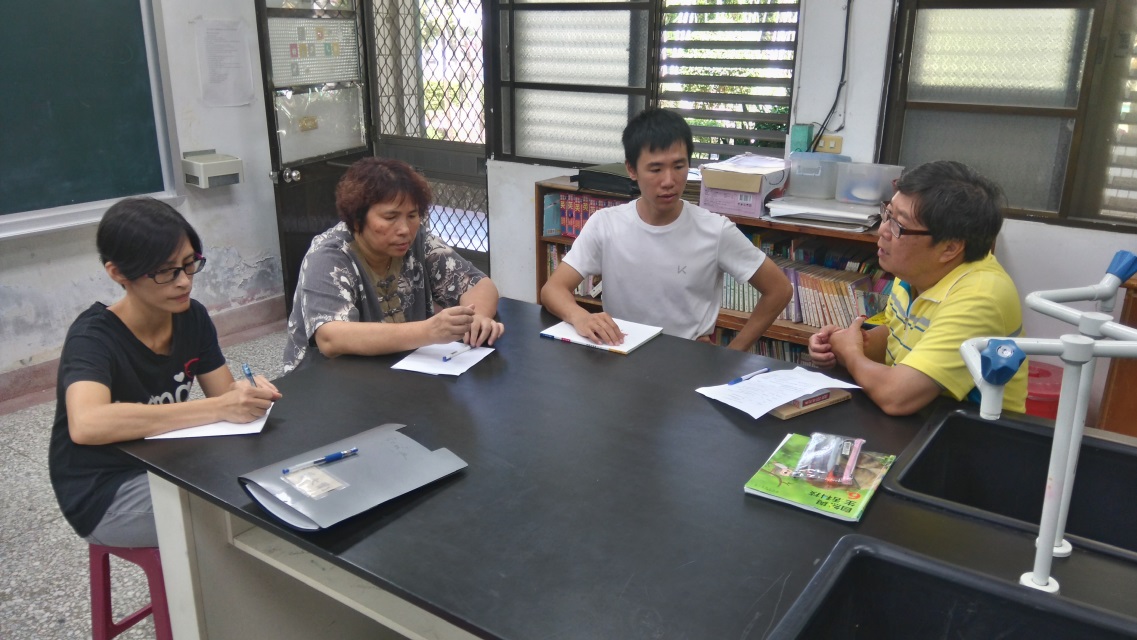 活動：觀察前會談    日期：108年10月1日 10:05~10:15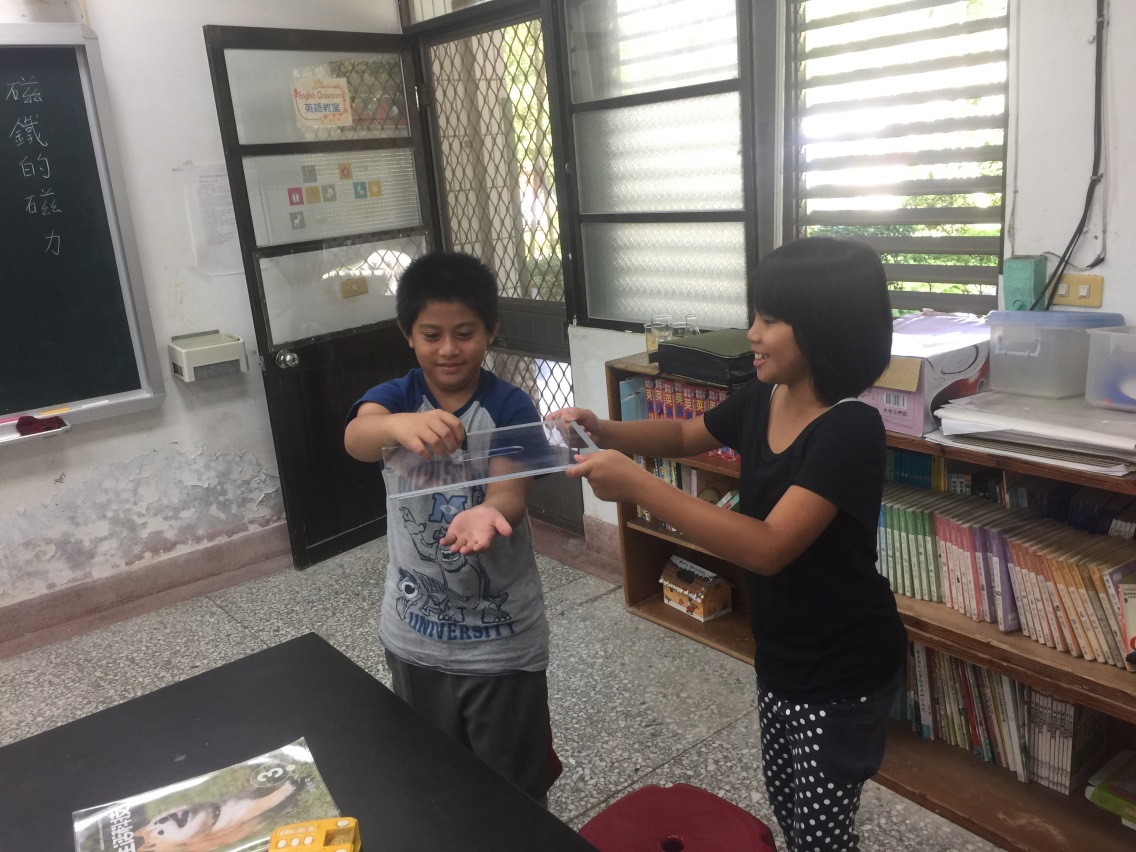 活動：課堂觀察    日期：108年10月3日 9:25~10:05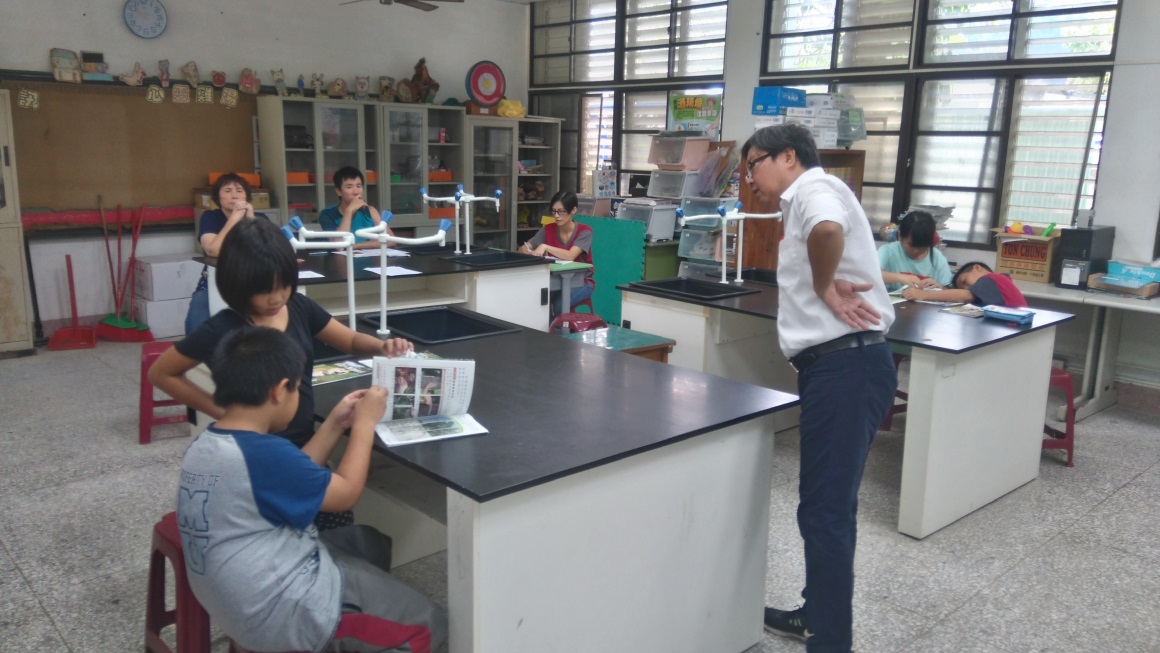 活動：課堂觀察    日期：108年10月3日 9:25~10:05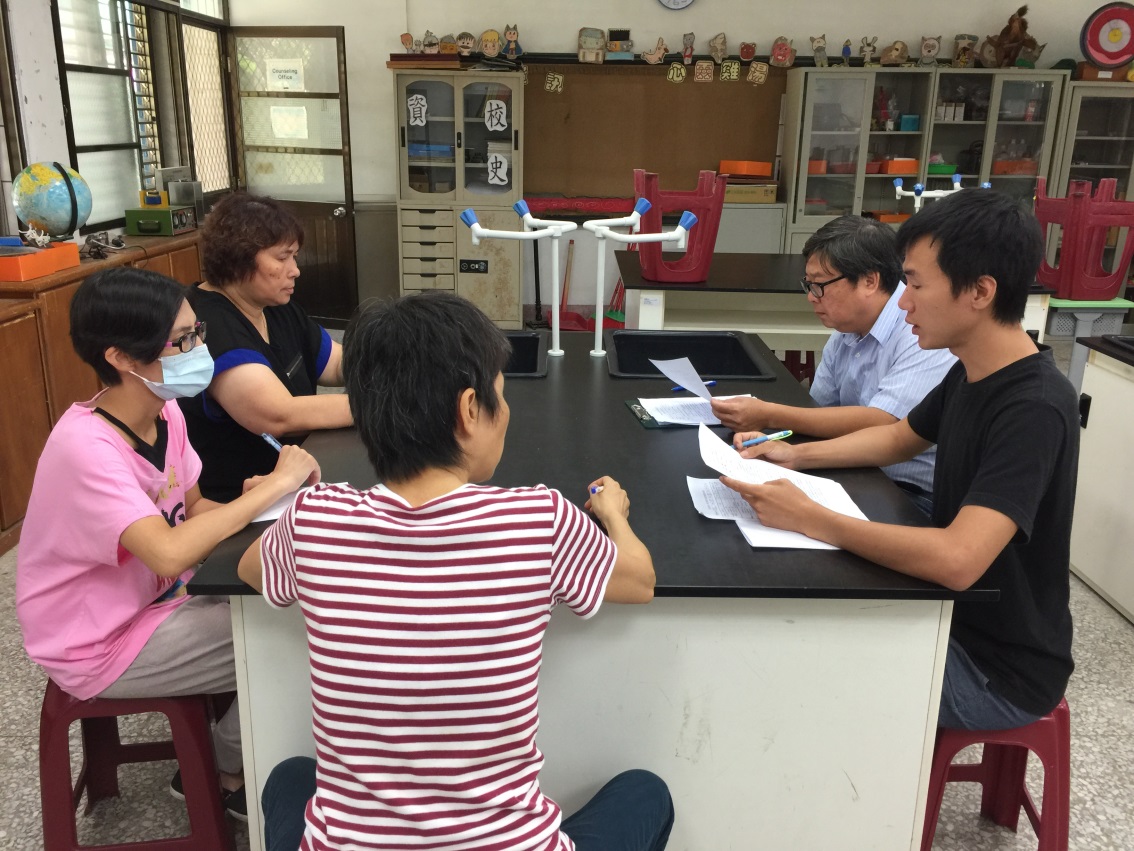 活動：回饋會談    日期：108年10月4日 10:10~10:20觀課教師黃鈺惠、古曉嵐、黃大衛、曾捷弘觀課日期108年10月3日授課教師佘汝舟教學年/班三年甲班教學領域教學單元自然 / 第二單元奇妙的磁鐵自然 / 第二單元奇妙的磁鐵自然 / 第二單元奇妙的磁鐵學習內容1.察覺磁鐵可以吸引鐵製品，及磁力的超距力。2.透過實驗發現磁鐵的磁力強弱不同。1.察覺磁鐵可以吸引鐵製品，及磁力的超距力。2.透過實驗發現磁鐵的磁力強弱不同。1.察覺磁鐵可以吸引鐵製品，及磁力的超距力。2.透過實驗發現磁鐵的磁力強弱不同。檢視教案與實際教學不同之處不同之處可能原因與調整策略可能原因與調整策略檢視教案與實際教學不同之處1.引起動機的規劃，係按教學進度設計。2.磁鐵與迴紋針中間有間隔物品的實驗，本須依照課本模式進行。3.磁力強弱是可以觀察、辨認的，如何設計實驗的方法，係依學生當下反應而定。4. 原規劃下課前，再使用教科書，以連結之前操作的經驗。1.為延續前一節課的歸納，調整為先行加深金屬與非金屬的觀念。2.為啟發學生自行規劃實驗的目的，善用教室隨手可得之物品，進行磁鐵具有「超距力」的實驗。3.從兩組各自發展的實驗過程，教師僅在旁提醒或引導，期能經由動手操作後，自行找出合理的解釋。4.時間沒控制好，改採逐一提問的方式，以了解學生的認知程度。1.為延續前一節課的歸納，調整為先行加深金屬與非金屬的觀念。2.為啟發學生自行規劃實驗的目的，善用教室隨手可得之物品，進行磁鐵具有「超距力」的實驗。3.從兩組各自發展的實驗過程，教師僅在旁提醒或引導，期能經由動手操作後，自行找出合理的解釋。4.時間沒控制好，改採逐一提問的方式，以了解學生的認知程度。學習目標達成情形1.磁鐵具有磁力可以吸引鐵製品，加深並釐清鐵製品與其他金屬是不同的。2.學生經由討論後，設計出磁力具有超距力的實驗。3.學生經由討論後，設計出比較磁力強弱不同的實驗。1.磁鐵具有磁力可以吸引鐵製品，加深並釐清鐵製品與其他金屬是不同的。2.學生經由討論後，設計出磁力具有超距力的實驗。3.學生經由討論後，設計出比較磁力強弱不同的實驗。1.磁鐵具有磁力可以吸引鐵製品，加深並釐清鐵製品與其他金屬是不同的。2.學生經由討論後，設計出磁力具有超距力的實驗。3.學生經由討論後，設計出比較磁力強弱不同的實驗。授課者自我省思1.孩子從小都玩過磁鐵，善用其舊經驗，引導並有系統的認識到磁鐵的其他特性。2.重視學生表達意見、學習溝通技巧及分享心得的學習態度。3.不僅關注知識的灌輸，更重視自主學習能力的培養，以及獨立思考並能解決問題素養。1.孩子從小都玩過磁鐵，善用其舊經驗，引導並有系統的認識到磁鐵的其他特性。2.重視學生表達意見、學習溝通技巧及分享心得的學習態度。3.不僅關注知識的灌輸，更重視自主學習能力的培養，以及獨立思考並能解決問題素養。1.孩子從小都玩過磁鐵，善用其舊經驗，引導並有系統的認識到磁鐵的其他特性。2.重視學生表達意見、學習溝通技巧及分享心得的學習態度。3.不僅關注知識的灌輸，更重視自主學習能力的培養，以及獨立思考並能解決問題素養。未來精進策略1.增加其他教師公開授課觀摩的機會，學習他人優秀的教學技巧及策略。2.透過領域會議等場合，擷取或分享他人獨到之處。1.增加其他教師公開授課觀摩的機會，學習他人優秀的教學技巧及策略。2.透過領域會議等場合，擷取或分享他人獨到之處。1.增加其他教師公開授課觀摩的機會，學習他人優秀的教學技巧及策略。2.透過領域會議等場合，擷取或分享他人獨到之處。